ACUERDO ACADEMICO PARA RECONOCIMIENTO DE CRÉDITOS 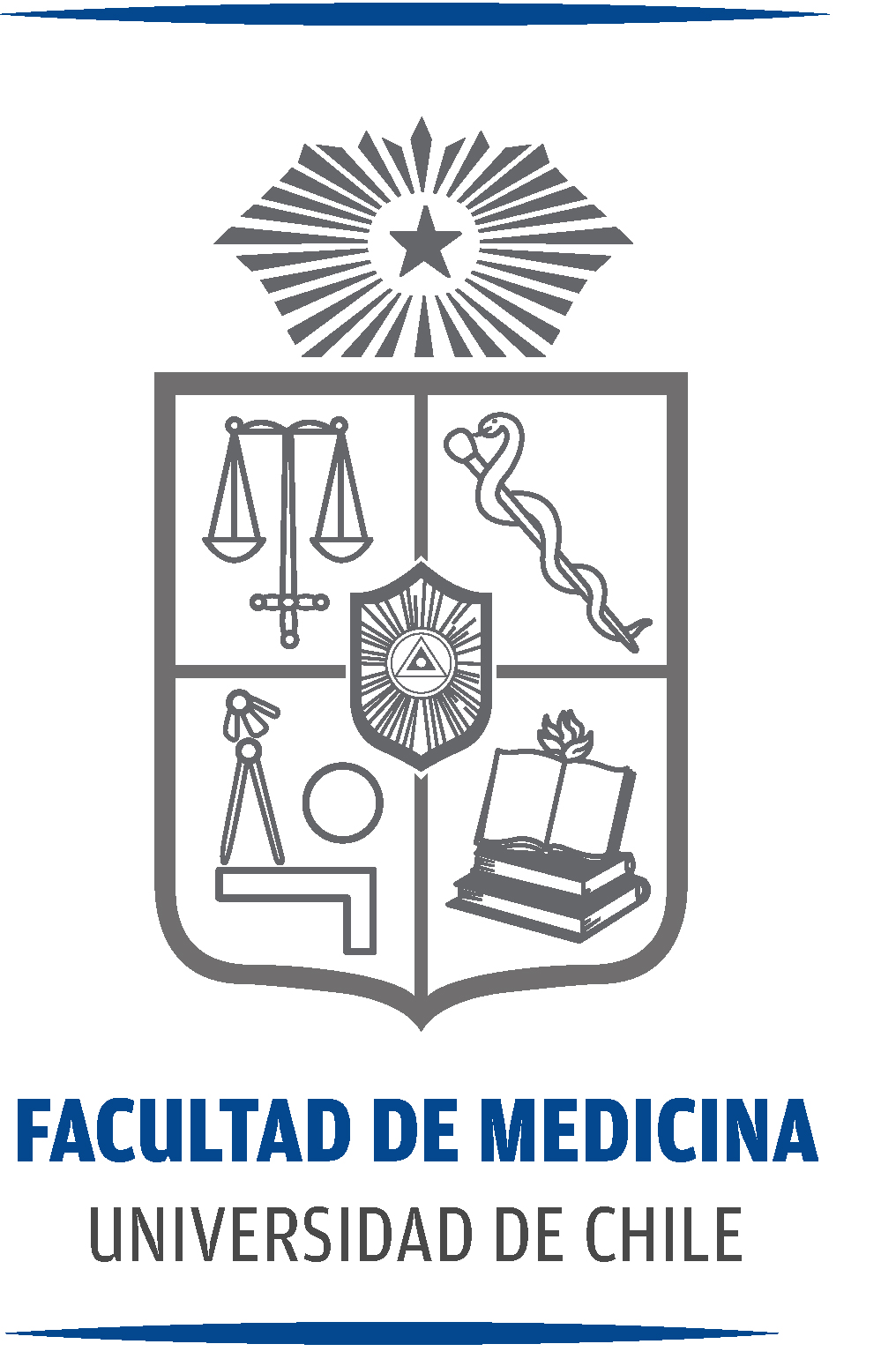              CURSADOS EN UNIVERSIDAD EXTRANJERANombre del (la) estudiante:________________________________________________________________________ Unidad Académica:______________________________________________________________________________ Programa o carrera: _____________________________________________________________________________ Universidad de destino:___________________________________________________________________________Período académico: (semestre / año)________________________________________________________________Detalle de las asignaturas a ser reconocidas por la Unidad Académica:A través del presente instrumento, la Unidad Académica involucrada respalda la postulación del (la) estudiante al Programa de Intercambio Estudiantil para la realización de estudios parciales en el extranjero.  El (la) estudiante se compromete a realizar los cursos indicados en la Universidad de destino durante el período académico acordado.  La Unidad Académica por su parte, se compromete a realizar la convalidación de las asignaturas propuestas, luego que éstas hayan sido satisfactoriamente aprobadas de acuerdo a las reglas y procedimientos de la universidad de destino.En el caso que el (la) estudiante no pudiese cursar una o más de las asignaturas acordadas, debe gestionar con su Unidad Académica de origen la modificación del presente acuerdo para su posterior convalidación. Además, cualquier modificación al Acuerdo Académico presentado durante la convocatoria debe ser informado oportunamente al Programa de Intercambio Estudiantil, enviando el documento final en los plazos determinados. Nombre, Rut y firmaPostulanteNombre, firma y timbreDirector de Escuela__________________________________________________________________________________________Importante: El estudiante deberá completar un acuerdo académico diferente por cada universidad extranjera a la que postule Nombre del curso en Universidad de DestinoNº de créditosNombre del curso en Universidad de ChileN° de créditos